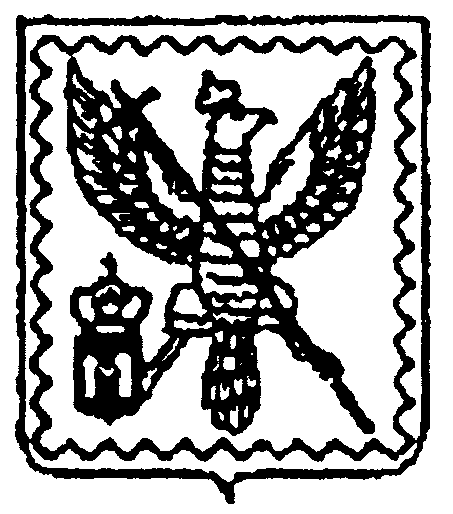 АДМИНИСТРАЦИЯ МУНИЦИПАЛЬНОГО ОБРАЗОВАНИЯ ГОРОДСКОЕ ПОСЕЛЕНИЕ  «ГОРОД МОСАЛЬСК»КАЛУЖСКОЙ ОБЛАСТИПОСТАНОВЛЕНИЕот   16 августа 2019 года                                                                         № 132О внесении изменений в Постановлениеадминистрации муниципальногообразования городского поселения «Город Мосальск» от 09.01.2019 № 5 «Об утверждении муниципальнойпрограммы «Благоустройство и комплексное содержание  территорий общего пользования в границах МО ГП «Город Мосальск» в новой редакцииВ  соответствии с Федеральным законом N 131-ФЗ от 06.10.2003 "Об общих принципах организации местного самоуправления в Российской Федерации" (в ред. 07.05.2009), Уставом муниципального образования городское поселение "Город Мосальск", Решением Городской Думы муниципального образования городское поселение "Город Мосальск" от 04.12.2018г. № 115 «О бюджете муниципального образования городское поселение "Город Мосальск" на 2019 год и на плановый период 2020 и 2021 годов»ПОСТАНОВЛЯЕТ:Внести в Постановление администрация муниципального образования городского поселения «Город Мосальск» от 09.01.2019 № 5 «Об утверждении муниципальной программы «Благоустройство и комплексное содержание  территорий общего пользования в границах МО ГП «Город Мосальск» в новой редакции.Внести изменения в объемы финансирования программных мероприятий:Объем финансирования программных мероприятий	(руб. в ценах каждого года)2. Настоящее Постановление вступает в силу с момента его обнародования на официальном сайте администрации МО ГП «Город Мосальск».Глава администрациимуниципального образованиягородское поселение «Город Мосальск»                                      Е.Ю.ГолополосовНаименование показателяВсего в том числе по годамв том числе по годамв том числе по годамв том числе по годамв том числе по годамНаименование показателяВсего 20192020202120222023ВСЕГО47673197,29534639,449534639,449534639,449534639,449534639,44в том числе:по источникам финансирования, всего:средства бюджетов МО ГП «Город Мосальск» 47673197,29534639,449534639,449534639,449534639,449534639,44средства областного бюджета